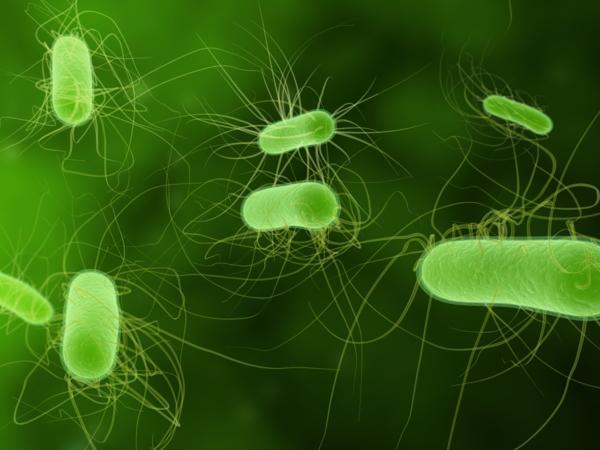 Острые кишечные инфекции - это обширная группа  заболеваний человека.  К ней относятся: дизентерия, брюшной тиф, паратифы А и Б, холера, сальмонеллезы, энтеровирусные инфекции и др.Основной механизм передачи– фекально-оральный, реализующийся пищевым, водным и контактно-бытовым путями. Источник инфекции – больной человек или  носитель возбудителей острых кишечных инфекций. Наиболее опасны для окружающих больные легкими, стертыми и бессимптомными формами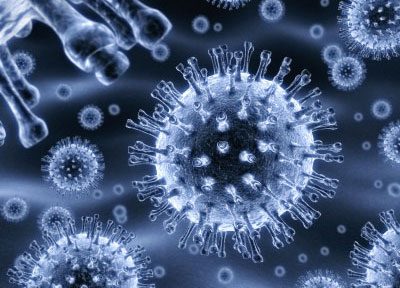 При возникновении симптомов острой кишечной инфекции (повышение температуры тела, рвота, расстройство стула, боль в животе) необходимо  немедленно обратиться за медицинской помощью!!!Основные меры профилактики острых кишечных инфекций:1. Соблюдение личной гигиены, тщательное мытье рук мылом перед едой и после пользования туалетом.2. Не употребляйте для питья воду из открытых источников или продаваемую в розлив на улице. Употребляйте для питья только кипяченую или бутилированную воду3. Перед употреблением свежие овощи следует необходимо тщательно мыть и обдавать кипятком.4. Для питания выбирайте продукты, подвергнутые термической обработке. Тщательно прожаривайте (проваривайте) продукты, особенно мясо, птицу, яйца и морские продукты.  Не храните пищу долго, даже в холодильнике. 5. Скоропортящиеся продукты храните только в условиях холода. Не оставляйте приготовленную пищу при комнатной температуре более чем на 2 часа. 6. Для обработки сырых продуктов пользуйтесь отдельными кухонными приборами и принадлежностями, Храните сырые продукты отдельно от готовых продуктов.7. Купайтесь только в установленных для этих целей местах. При купании в водоемах и бассейнах не следует допускать попадания воды в рот.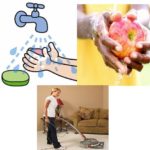 